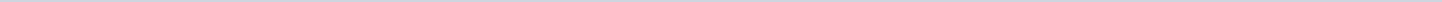 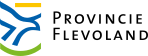 Provincie FlevolandAangemaakt op:Provincie Flevoland28-03-2024 19:26Moties1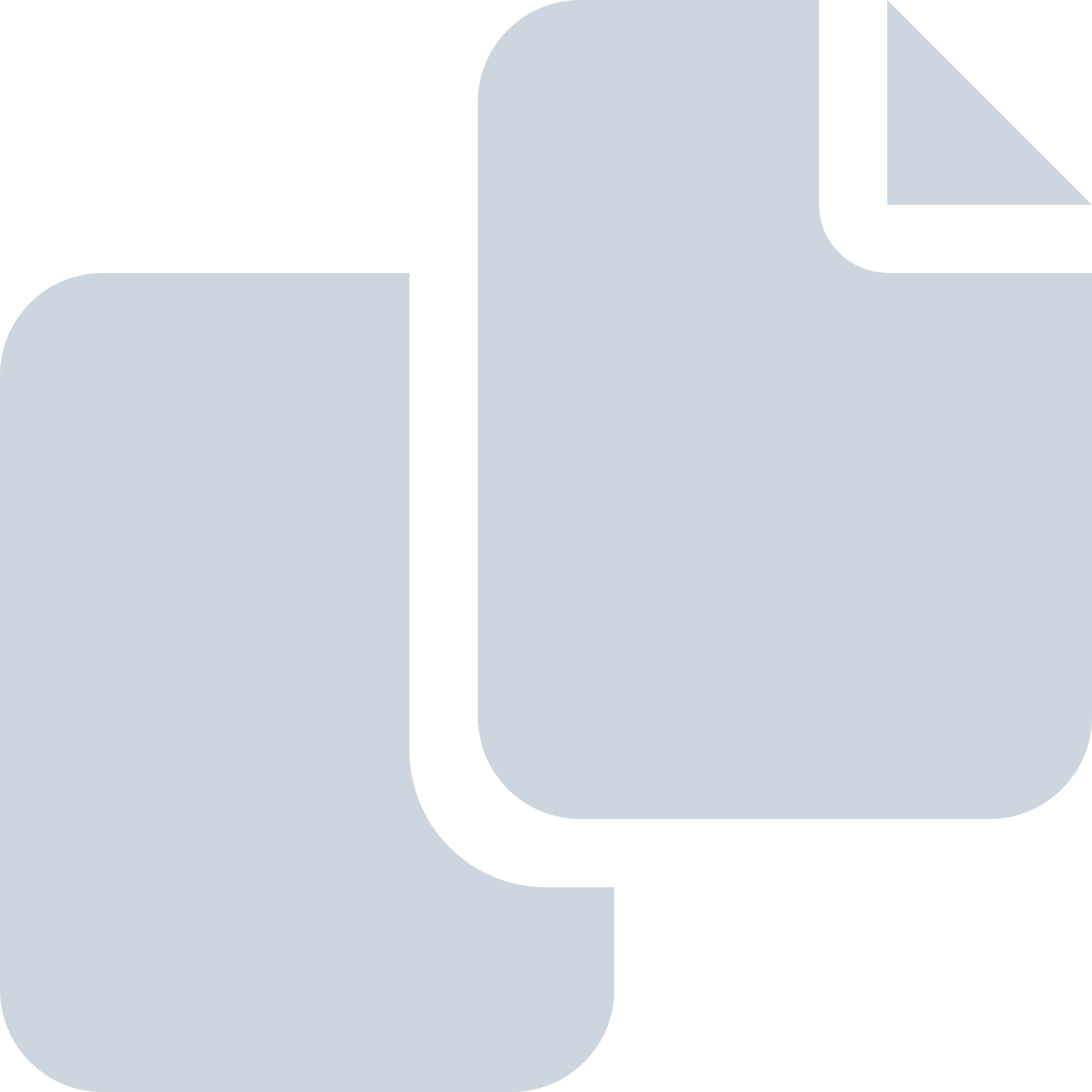 Periode: maart 2014#Naam van documentPub. datumInfo1.Motie 1-Aangenomen (Statendag 26 maart 2014) Beheerplan Oostvaardersplassen-CU SGP CDA26-03-2014PDF,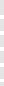 868,14 KB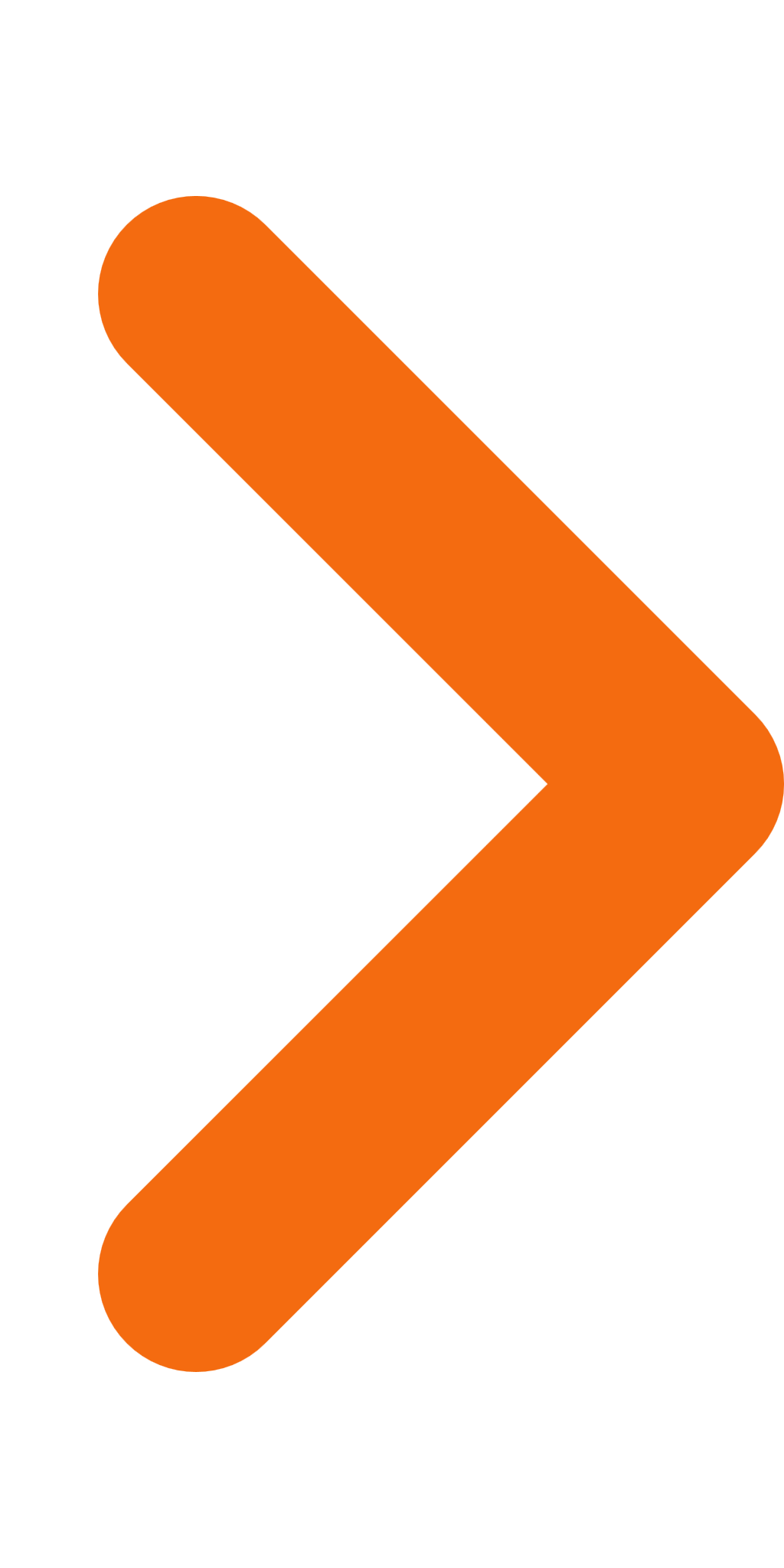 